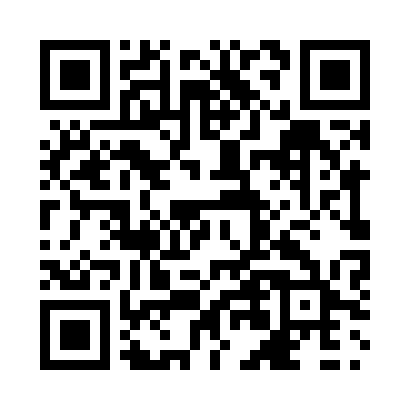 Prayer times for Clearwater, Manitoba, CanadaWed 1 May 2024 - Fri 31 May 2024High Latitude Method: Angle Based RulePrayer Calculation Method: Islamic Society of North AmericaAsar Calculation Method: HanafiPrayer times provided by https://www.salahtimes.comDateDayFajrSunriseDhuhrAsrMaghribIsha1Wed4:276:141:336:388:5310:412Thu4:246:121:336:398:5510:433Fri4:226:101:336:408:5610:454Sat4:196:091:336:418:5810:485Sun4:176:071:336:428:5910:506Mon4:156:061:336:439:0110:527Tue4:126:041:336:439:0210:548Wed4:106:021:336:449:0410:579Thu4:076:011:336:459:0510:5910Fri4:055:591:336:469:0611:0111Sat4:035:581:336:479:0811:0412Sun4:005:571:336:489:0911:0613Mon3:585:551:326:489:1111:0814Tue3:555:541:336:499:1211:1115Wed3:535:521:336:509:1311:1316Thu3:515:511:336:519:1511:1517Fri3:495:501:336:529:1611:1818Sat3:465:491:336:529:1711:2019Sun3:445:481:336:539:1811:2220Mon3:425:461:336:549:2011:2521Tue3:405:451:336:559:2111:2722Wed3:395:441:336:559:2211:2823Thu3:385:431:336:569:2311:2824Fri3:385:421:336:579:2511:2925Sat3:375:411:336:579:2611:3026Sun3:375:401:336:589:2711:3027Mon3:365:391:336:599:2811:3128Tue3:365:381:347:009:2911:3129Wed3:365:381:347:009:3011:3230Thu3:355:371:347:019:3111:3331Fri3:355:361:347:019:3211:33